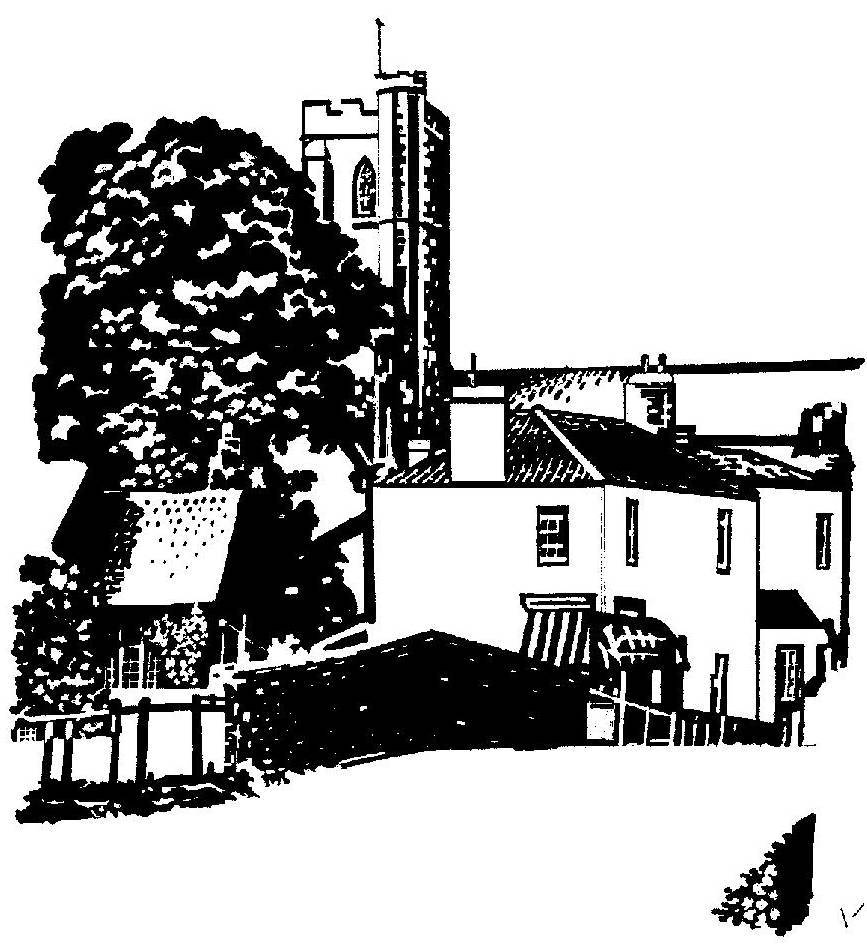 You are summoned to the Annual Parish Council meeting of Cannington Parish Council at
7.00pm on Tuesday 9th May 2017 in Cannington Village HallThe public session will commence after Item Two on the Agenda and continue for a maximum of 30 minutes. Members of the public are invited to remain and observe the proceedings of the Council Meeting proper.AGENDACouncil Session01/05/17	Election of Chairman and signing of Office for the forthcoming year02/05/17	Election of Vice Chairman for the forthcoming year.Public Session (In accordance with our Standing Orders the public are reminded that each member of the public is entitled to speak once only on a subject and shall not speak for more than 3 minutes, a question asked by a member of the public during a public participation session at a meeting shall not require a response or debate)Council Session03/05/17 Apologies for Absence
04/05/17 Declarations of Members Interests05/05/17 Minutes of Meeting held on 11th April 201706/05/17 Matters Arising04/04/17 Traffic calming.04/04/17 Skate Park.04/04/17 Black Poplar04/04/17 Electricity supply for Jubilee Gardens04/04/17 Free bus service between Bridgwater and Minehead.08/04/17 Youth Club contract placed with Youth Unlimited which commenced 8.5.1709/04/17 Grass cutting for Churchyard; agree parish council to receive funding and responsibility  07/05/17 Review Financial Regulations08/05/17 Review Standing Orders09/05/17 Review posts of ResponsibilitiesAllotments - Clerk	Brook – Cllr David GreensladeCannington in Bloom - Cllr Kym Wardhaugh
             Cemetery – Cllr Alan Beasley	College – Chairman Colin AllenCommunity Orchard – Cllr Robin Phipps	EDF – Chairman Colin Allen	EDF – Community Forum – Cllrs Alan Beasley and Robin Phipps		EDF - Hinkley Point SSG – Cllr Mike Phillips	EDF – Transport Forum -	Cllrs Alan Beasley and Rob Morgan	Footpaths and Highways - Clerk             Jubilee Gardens – Cllr Andrew Vickery	Playing Field/Amenities – Cllr Mike Phillips	Somerset Association of Local Councillors (SALC) - Clerk	Speedwatch Traffic Monitoring - Clerk	Village Hall – Cllr David Greenslade	Youth – Cllr Jack Popham10/05/17 Review Committee and Advisory Group membership	Disciplinary – Cllrs Mike Phillips, Dawn Horrobin and Rob Morgan	Emergency planning including flooding – Cllrs Colin Allen, Mike Phillips, David Greenslade and Ian Dyer	Finance and Staffing Committee – Cllrs Alan Beasley, Jack Popham, Andrew Vickery, Chairman & Vice-Chairman	Grievance – Cllrs David Greenslade, Robin Phipps and Kym Wardhaugh	Jubilee Gardens – Cllr Andrew Vickery, Chairman, Vice-Chairman, members of the public: Dave Tudor & Jan Pettitt	Planning – Cllrs Alan Beasley, Rob Morgan and Dawn HorrobinVillage Brook – Cllrs David Greenslade, Chair/Vice-Chair, members of the public: Dave Popham, Dave Sayer, Dave Tudor and Bill Sutton11/05/17 Review of risk assessments	12/05/17 Planning mattersNew Planning applications13/17/00005 – Erection of extension to SW elevation of existing poultry shed at Hensfield Farm, Chads Hill, Cannington for Perry Green Farms Ltd.13/17/00013 – Change of use of land to allow the erection of 5 detached holiday lodges and 2 pairs of semi-detached holiday lodges at Henfields Farm, Chads Hill, Cannington for Perry Green Farms Ltd.13/17/00014 – Reduce weeping Willow tree in the rear garden down 5-7m in height and 2-3m off the side blending the shape at 1 Fore Street, Cannington for Mr & Mrs Petitt.13/17/00016 – Request for discharge of requirement relating to CP1 Ecology associated with Cannington Park and Ride – resubmission13/17/00017 - Request for discharge of requirement relating to CP9 Signage associated with Cannington Park and Ride 13/17/00018 – Installation of a car park barrier system to include rise and fall bollards, sounder, control unit, traffic lights on single column and an intercom system at Cannington CourtPlanning applications decided1/13/16/049 – Section 73 application – variation of condition1 of permission 1/13/04/042 at Spaxton Road, Cannington for S Roberts & Sons. Permission granted.1/13/16/050 – Section 73 application – variation of condition 1 of permission 1/13/07/043 at Spaxton Road, Cannington for S Roberts & Sons. Conditional permission granted.1/13/16/051 – Section 73 application – variation of condition 1 of permission 1/13/08/10 at Spaxton Road, Cannington for S Roberts & Sons. Permission refused.1/13/17/007 – Construction of a new control kiosk at Cannington STW for Wessex Water. Conditional permission granted.13/17/00011 - Reduce overall height and spread of Willow tree by 33% at the Friendly Spirit, Brook Street, Cannington. Permission grantedPlanning application 13/14/00030Land transfer to Cannington Parish Council (as per SDC S.Mason’s correspondence emailed to Cllrs 4.5.17)Plot 16 – concerns regarding the positioning and layout (non-conforming to planning conditions)Tree Preservation Orders13/05/17 Financial MattersPayments Due – The following cheques to be approved for paymentTo agree accounts for March 2017To agree accounts for April 2017To agree recommendations from the Finance and Staffing Committee meeting held on 24th April 2017.14/05/17 Annual Audit ReturnAnnual Governance Statement for 2016/17Accounting Statements for 2016/1715/05/17 Neighbourhood Plan (NHP)To agree the draft plan16/05/17 CorrespondenceThe Wildlife Trusts Somerset – funding application to EDF CIM fundEDF Park and Ride Working conditions (Monday-Friday 0800hrs-1900hrs and Saturday 0800hrs-1300hrs17/05/17 ReportsPosts of Responsibility – reports where applicable Allotments – Clerk. Brook – Cllr David Greenslade. Cannington in Bloom – Cllr Kym Wardhaugh (to include quote for edging at Lover’s Lane)Cemetery – Cllr Alan BeasleyCollege – Chairman Colin Allen. Community Orchard – Cllr Robin PhippsEmergency Planning including flooding Jubilee Gardens – Cllr Andrew VickeryPlaying fields/amenities – Cllr Mike PhillipsSomerset Association of Local Clerks - ClerkSpeedwatch Traffic monitoring and Speed Indicator Device (SID)- ClerkVillage Hall – Cllr David GreensladeYouth - Cllr Jack Popham Other ReportsFlood Alleviation SchemeCannington CourtTransport ForumCommunity ForumHighways and Parking Issues Matters of Report Sedgemoor South West Cluster meeting to be held on 20th June 2017.18/05/17 Items for the next meeting19/05/17 Date and Time of next meeting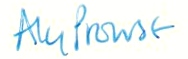 Aly Prowse – Deputy Clerk to the Parish Council – 3rd May 2017Name of PayeeName of PayeeDescription of chequeCheque No.AmountAdditional payments made since the last meeting: -Additional payments made since the last meeting: -Additional payments made since the last meeting: -Additional payments made since the last meeting: -Additional payments made since the last meeting: -Cannington Village HallHire of Parish Community Room (£230.00) and Council monthly meeting (£20.00)Hire of Parish Community Room (£230.00) and Council monthly meeting (£20.00)S/O£250.00Tina GardenerPurchase of computer and software from Currys PC WorldPurchase of computer and software from Currys PC World003180£678.99Tina GardenerClerk’s salary for April 2017Clerk’s salary for April 2017£626.13Aly ProwseDeputy Clerk’s salary for April 2017Deputy Clerk’s salary for April 2017£287.45The following payments are due;The following payments are due;The following payments are due;The following payments are due;The following payments are due;SDCDog bin emptying contractDog bin emptying contractBGC£668.93Tina GardenerStationery, postage, refreshments and giftsStationery, postage, refreshments and gifts£95.93Colin AllenChairman’s allowanceChairman’s allowance£200.00Diane MalleyPayroll services for 2017/18Payroll services for 2017/18£102.00BTPhone services March to June 2017Phone services March to June 2017DD£101.75